Рабочий лист № 41.Рассмотрите рисунки.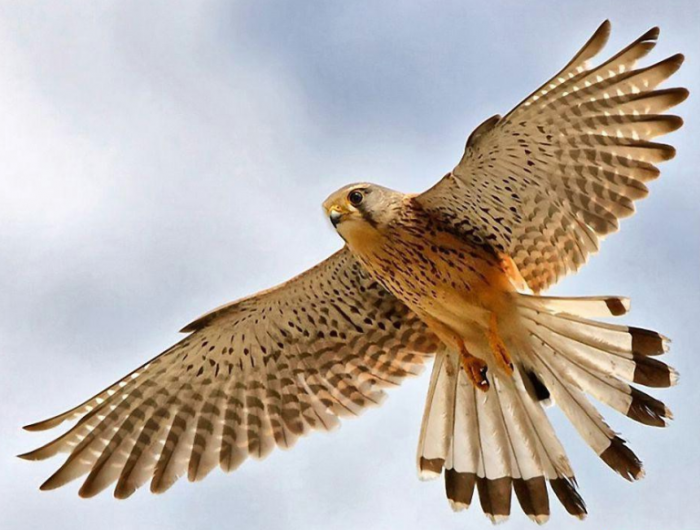 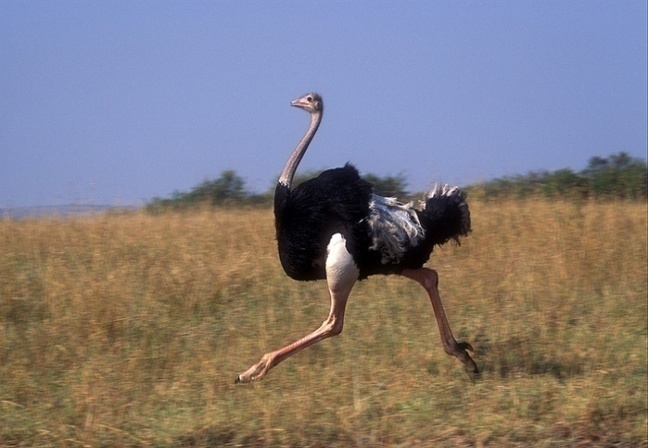 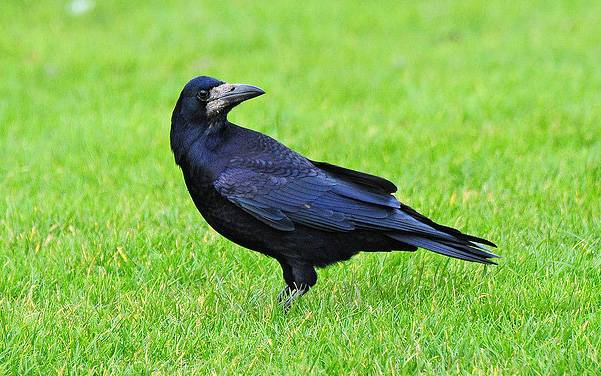 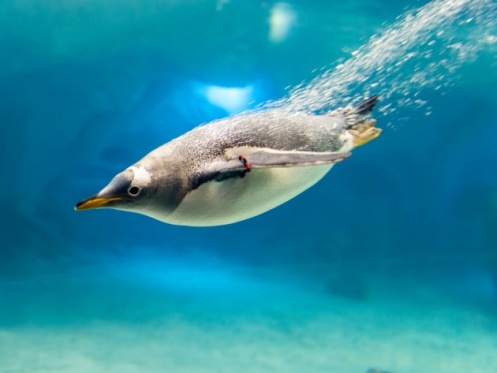 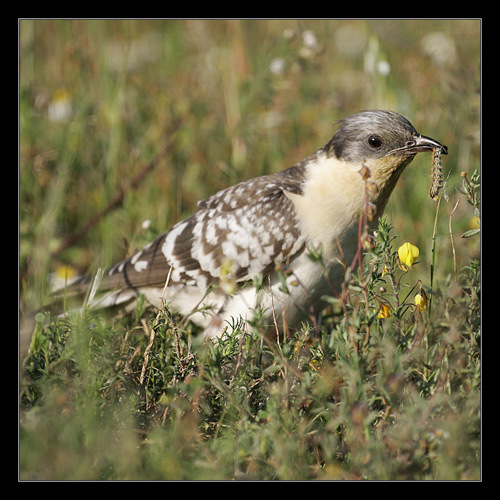 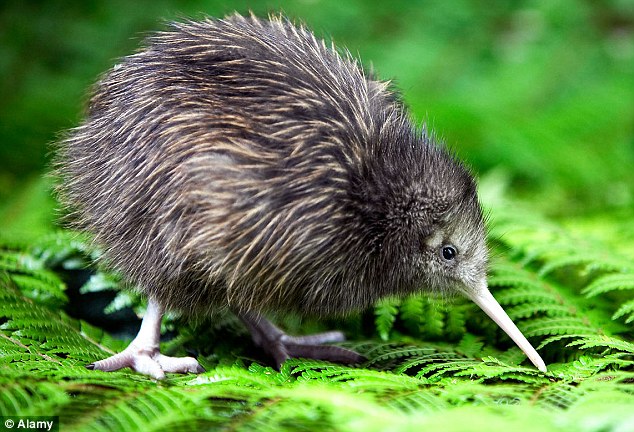 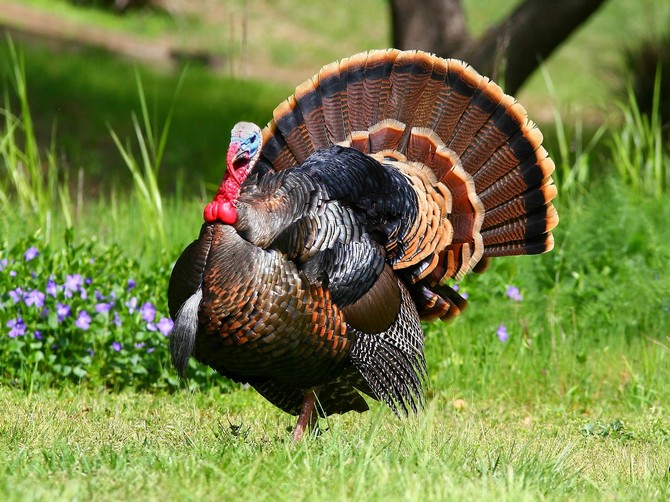 2.Чем покрыто тело этих животных?Запишите:___________________________________________________________________.3.Сколько конечностей у этих животных?Запишите:___________________________________________________________________.4.Как они передвигаются?Запишите:___________________________________________________________________.5.Вы выполнили задания? Сделайте вывод.На рисунках мы увидели животных, тело которых покрыто _________________________.У этих животных __________________ ноги. Они передвигаются по – разному: __________________________________________ или ______________________________, или __________________________.Справка: Животные, животные, тело которых покрыто перьями – это ПТИЦЫ. Не случайно птиц часто называют „пернатые“» Их передние ноги очень давно превратились в крылья. Птиц  на земле очень много. Они обитают и в воздухе, и на суше, и в воде, в горах и даже в ледяных просторах. Главный признак птиц - наличие перьев на теле.6.Расскажите об этом своим товарищам.